Welcome to HBCNovember 26, 2023Highland Baptist Church 1500 Husband Road, Paducah, KY 42003Phone 270-442-6444 – Fax 270-442-3373           Pastor			   	                  Dr. Richard Beck           Song Leader                                                      Mr. Carl Wilson           Music Director                               Dr. Carolyn Watson-NickellBlessed is the nation whose God is the LORD                                                                                          Psalm 33:12;______________________________________________________________________ Sunday		 10:30 Worship Service In Person and on Facebook Live 			6:00 - The Rest of the StoryWednesday 		 6:30 - Prayer & Choir Practice for ChristmasPray for Revival - For America - For the Peace of Israel-------------------------------------------------------------------------- 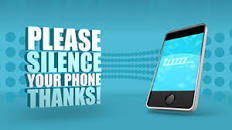 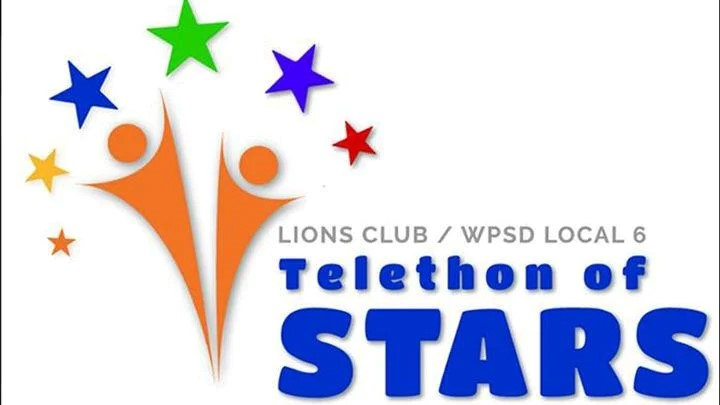 The 67th annual Telethon of Stars — a family-friendly night of entertainment that raises money for local centers providing care for adults and children with disabilities — is being held from 6:30-10 p.m. on December 2 at Easter Seals West Kentucky.Luke 6:38  Give, and it shall be given unto you; good measure, pressed down, and shaken together, and running over, shall men give into your bosom. For with the same measure that ye mete withal it shall be measured to you again. 